HIGH CLARENCE PRIMARY SCHOOL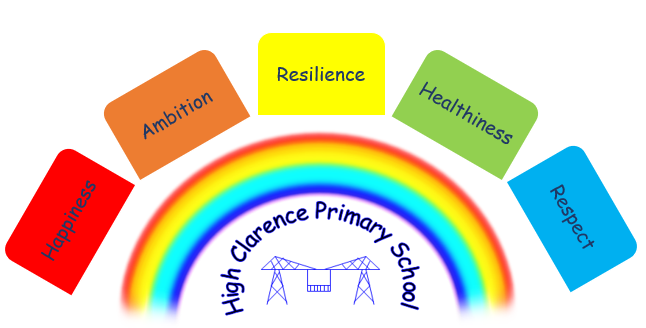 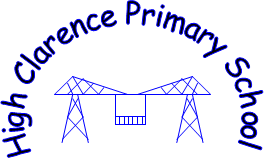 Relationships and Sex Education Policy & Guidance PolicyIntroduction This policy has been written to ensure we are meeting the requirements of the National Curriculum 2014 for Science and the non-statutory framework for Personal Social and Health Education (PSHE) and Citizenship at Key Stages 1 and 2. This policy also takes into account the Relationships Education, Relationships and Sex Education (RSE) and Health Education guidance issued by the DfE in 2019. The policy was created by the Head Teacher in consultation with staff, governors and parents/carers of the school. It is intended to be used as an outline to the guiding principles by which the staff of this school will teach Relationships and Sex Education (RSE). RSE is “learning about the emotional, social and physical aspects of growing up, relationships, sex, human sexuality and sexual health. Some aspects are taught in Science, and others are taught as part of personal, social, health and economic education (PSHE). A comprehensive programme of RSE provides accurate information about the body, reproduction, sex and sexual health. It also gives children and young people essential skills for building positive, enjoyable, respectful and non-exploitative relationships and staying safe both on and offline”. (Brook, SEF, PSHE Association, 2014:3)Definition of RSE and Health EducationRSE and Health Education is learning accurate and age-appropriate skills, attitudes and knowledge about the body, reproduction, sex and sexual health. RSE and Health Education also gives children and young people essential skills for building positive, enjoyable, respectful and non-exploitative relationships and staying safe both on and offline.Policy Aims and Objectives At High Clarence Primary School, RSE and Health Education reflects the school’s vision and values which demonstrate and teach the skills, knowledge and understanding pupils need to lead confident, healthy lives to become informed, active and responsible citizens. RSE and Health Education is taught in the context of relationships and promotes self-esteem and emotional health and wellbeing to help children form healthy meaningful relationships, based on respect for themselves and for others. We believe that RSE and Health Education must include information about physical, moral and emotional development and the school will ensure that pupils are given information appropriate to their age and stage of development.High Clarence Primary School believes in working in partnership with parents and carers and understands the importance of sharing our RSE and Health Education programme with families so that they are able to support their Children’s physical, moral, mental wellbeing and emotional development at home. Through this policy we work together to promote the following skills: • To provide the knowledge and information to which all pupils are entitled; • To clarify/reinforce existing knowledge;• To raise pupils’ self-esteem and confidence, especially in their relationships with others; • To understand the importance of safe and stable relationships that promote respect, love and care; • To help pupils to develop skills (language, decision making, choice, assertiveness, resilience) and make the most of their abilities;• To provide the confidence to be participating members of society and to value themselves and others; • To help gain access to information and support;• To develop skills for a healthier safer lifestyle; • To develop and use communication skills and assertiveness skills to cope with the influences of their peers and the media; • To develop resilience and positivity when responding to influences that may affect body image; • To reinforce and develop pupils’ understanding of how to stay safe online; • To respect and care for their bodies; • To be prepared for puberty and adulthood; • To respond to the needs of pupils and parents/carers by providing accurate knowledge of sexual matters at a level suitable to children’s age and understanding and to dispel myths and rumour; • To foster an understanding and acceptance that relationships can be formed in diverse and varied ways, for example; people of the same gender. Organisation and Delivery of RSE and Health EducationThe RSE/Head Teacher are responsible for the organisation of RSE and Health Education at High Clarence Primary School. RSE and Health Education is delivered through a number of areas of the curriculum and is taught explicitly through the following subjects: Science, Religious Education, Computing, Physical Education, PD Curriculum and through assemblies. Where RSE and Health Education is taught within the curriculum, it will be delivered by the class teacher and therefore usually within a mixed gender class. Assemblies are delivered by teaching staff, including the Head Teacher. Visiting speakers from the community, e.g. health promotion specialists, school/school nurses, community police and fire officers, make a valuable contribution to the RSE and Health Education curriculum. Their input is carefully planned and monitored to fit into and complement the curriculum. Teachers are always present during sessions delivered by visiting speakers and the teachers remain responsible for the delivery of the RSE and Health Education curriculum. Whilst many aspects of RSE and Health Education are taught throughout the year, some specific age related aspects are delivered at a pre-planned point during the year, in order that parents/carers are informed and can be involved in supporting their child. Early Years Foundation Stage (EYFS): As outlined in Development Matters, Personal, Social and Emotional Development is a prime area of learning in EY. Through the EYFS Curriculum children are taught to play cooperatively, taking turns with others, and learn to show sensitivity to others needs and feelings. Children are shown how to form positive relationships with adults and other children and they talk about how they and others show feelings. Whilst learning about “Understanding the World”, children learn that others do not always enjoy the same things and they are taught about similarities and differences between themselves and others, and among families, communities and traditions. Children make observations of animals and plants and explain why some things occur, and talk about changes.Key Stage 1 Through the Science curriculum children learn to identify, name, draw and label the basic parts of the human body. They find out about life cycles of some animals and notice that animals, including humans, have offspring which grow into adults. Through PD and RE syllabus, children reflect on family relationships, different family groups and celebrations and how to form healthy relationships with others. Children learn about the importance of personal hygiene to maintain good health and about personal safety. Key Stage 2Through the Science curriculum children build on their knowledge of life cycles and learn to describe the differences in the life cycles of a mammal, an amphibian, an insect and a bird. Children are taught to describe the life process of reproduction in some plants and animals and find out about different types of reproduction, including sexual and asexual reproduction in plants, and sexual reproduction in animals. Children learn to describe the changes as humans develop to old age and they are taught to recognise that living things produce offspring of the same kind, but normally offspring vary and are not identical to their parents. Through the Computing curriculum, children will learn about appropriate use of social media, cyber-bullying with specific reference to secondary school and what to do if they are asked to send inappropriate content via a social media platform. This module supports the children in preparation for their secondary school transition and for the advance demands of social media. Through PD and RE syllabus, children continue to develop an understanding of relationships within a family; between friends and the community, and that there are different patterns of friendship. They develop the skills needed to form relationships and to respect other people’s emotions, feelings and differing attitudes. They consider how to make simple choices and exercise some basic techniques for resisting pressures. Sex Education is taught as a discrete subject to children in the following year groups: In Year 5 Children learn about puberty, personal hygiene and relationships, including emotions and feelings. Lessons focus on the key questions: What are the differences between male and female bodies? How have our bodies changed since we were born? What is puberty? How does your body change? What are the reasons for this change? What is menstruation and why does it happen? In Year 6 children will revisit the topics that were covered in year 5 regarding physical changes in the body. In addition they will learn about healthy and loving relationships. Lessons focus on the key questions: How do our bodies work? How do we cope with changing emotions and relationships? What is a loving relationship? What is a sexual relationship? How is a baby conceived? What influences our body image? Equal OpportunitiesThe RSE programme will be delivered in accordance with the school’s Equal Opportunities Policy and the Equality Act (2010). Consequently, implicit in the school’s curriculum, pupils will learn from an early age that there are many different types of ‘family’. In KS2, pupils will be taught that the term ‘relationship’ may refer to two people of the same or different: gender, ethnicity, religion/belief, or ability/disability. The promotion of any type of relationship shall not occur. Where appropriate, pupils will be given opportunities to discuss specific issues related to puberty in single sex groups. Resources and methods of teaching will be in line with the strategies set out in the equality objectives published on the school website. Right of WithdrawalHigh Clarence Primary School will inform parents when aspects of the Sex Education programme are taught and will provide an opportunity for parents to view a sample of the resources used in lessons. Parents/carers have the right to withdraw their children from those aspects of sex education that are not included in the Science Curriculum. Alternative work will be set for children who have been withdrawn from these lessons.Relationships education is a statutory part of the school’s curriculum and, consequently, parents/carers may not withdraw pupils from these lessons. However, in view of the cross curricular nature of the school’s teaching, it is impossible to guarantee that any child will be excluded from discussions of RSE matters which arise outside specific sex education classes. Questions Raised by Pupils Establishing a safe, open and positive learning environment, built on trusting relationships between all members of the class community is vital to successful and effective teaching and learning within this subject. A set of ground rules is established prior to the unit of work so that all health professionals, visitors, teachers and pupils are working within a safe environment where they will not feel embarrassed or anxious during discussions. Questions raised by children should be answered honestly and with a degree of detail appropriate to the child’s age and stage of development. Health professionals, visitors and teachers will use their professional skill and discretion before answering questions and if necessary will deal with questions on an individual basis after the lesson. Where pupils’ questions require a response that goes beyond the prescribed programme of study for the year group, they are encouraged to ask the question at home. Where appropriate, teachers will discuss a child's concerns with the child’s parents/carers. Teachers are aware that effective RSE and Health Education, which brings an understanding of what is and is not acceptable in a relationship, can lead to the disclosure of a safeguarding issue. The usual standards of confidentiality between child and teacher will be observed, except where a child’s question might suggest the possibility of abuse. In these circumstances, the Designated Safeguarding Lead Mrs Caraher should be informed. If the DSL is not able be contacted, Mrs Lois Brown (DHT) or Mrs Nicole Woodall (SY Lead/SEND Co) whom are both DSL trained would be informed. No adult should ever promise confidentiality to a child, as per the school’s safeguarding procedures. Remote Learning OfferDuring the pandemic, we have remained ambitious and continue to offer RSE and Health Education as part of our curriculum offer whilst school is open to all pupils. During lockdowns/partial closures it has been agreed that we will continue to offer the mental well-being, physical health and fitness (including healthy eating), safety including internet safety) and many of the health aspects which draw on the science curriculum. For the aspects which we feel may be sensitive, need a teacher/expert to deliver etc we will not ask parents/carers to deliver this in the home and will prioritise once all children return to school. Review, Assessment and EvaluationMonitoring of the RSE Policy is the responsibility of the Head Teacher/RSE Leader (Mrs Nicola Caraher), named governor (Mrs Ann McCoy).The school will assess the effectiveness of the aims, content and methods in promoting students learning by lesson observation, sampling teachers planning and quality of work on Seesaw.The effectiveness of the RSE programme will be evaluated by assessing children’s learning and implementing change if required. This policy document is available to view on the school website. Rights Respecting Schools Article 28: Children know they have a right to an education and to feel safe at all times. They must also recognise their responsibility to understand how to keep themselves and others safe in different situations and settings. Reviewed by staff:October 2022To be updated:October 2023